新 书 推 荐中文书名：《拥抱你讨厌的人：怎样接受抱怨，挽留客户》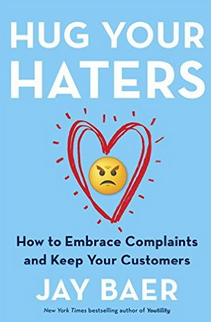 英文书名：   HUG YOUR HATERS: How to Embrace Complaints and Keep Your Customers作    者： Jay Baer出 版 社：Portfolio代理公司：ANA页    数:  240页 出版时间：2016年3月代理地区：中国大陆、台湾审读资料：电子稿类    型：经管内容简介：    《纽约时报》畅销书作家贝尔以专业研究和七十多项独家访谈为基础，为不快的客户提供了新攻略手册。《拥抱你讨厌的人》为机动性强，时间紧，社会性强的世界提供里具体操作方案，这里的抱怨比以往的世界更快更烈。
     技术消除了抱怨的壁垒。客户有了智能手机和永远在线的互联网，更加频繁地抱怨，跨越了更多障碍。许多抱怨是公开的，需要新的系统，才能迅速发现和评估抱怨，作出适当的沟通和回应。     杰·贝尔和艾迪生研究所完成了一项里程碑式的调查，研究了两千多客户，发现并非所有抱怨者都一样。事实上，他们分为良知非常不一样的类型：现实型和表演型。 贝尔也纳入了Hatrix项目，详细研究了现实型和表演型的区别。本书揭示了以下的问题：     • 人们怎样抱怨，为什么抱怨，抱怨什么地方。哪些人抱怨，通过什么渠道抱怨。     • 客户抱怨时，在什么情况下和什么时间希望得到回应。     • 回应或忽视客户的辩护性冲击。     • 抱怨的类型和产业的预期区别。

     本书依据大小公司、社交网络、评论网站、精神病学家、法律专家的多次访谈，给读者提供来按部就班的程序，强化了愉快客户交流的冲击，尽可能降低仇恨和抱怨的冲击。
     客户对公司的期望高于以往任何时候，实时客户服务的重要性从未如此巨大。本书解释了新的现实，向读者示范怎样处理抱怨，把坏事变成好事。作者简介：  杰·贝尔（Jay Baer ）是数字化商务专家、全球演说家、《纽约时报》畅销书 Youtility （June 2013）的作者。他给世界几家著名品牌和公司提供咨询，包括耐克公司、百思买集团和联合国。他的文章还发表在《公司》（ Inc.）、《企业家》（ Entrepreneur）和《福布斯》（ Forbes）杂志上。他的 Convince & Convert 媒体部门产生了全世界头号营销博客，多次赢得播客节目奖。谢谢您的阅读！请将反馈信息发至：夏蕊（Susan Xia）安德鲁·纳伯格联合国际有限公司北京代表处北京市海淀区中关村大街甲59号中国人民大学文化大厦1705室邮编：100872电话：010-82504406传真：010-82504200Email：susan@nurnberg.com.cn 网址：http://www.nurnberg.com.cn
微博：http://weibo.com/nurnberg豆瓣小站：http://site.douban.com/110577/